VENUE , DATE & TIMEPROGRAMME DIRECTOR: 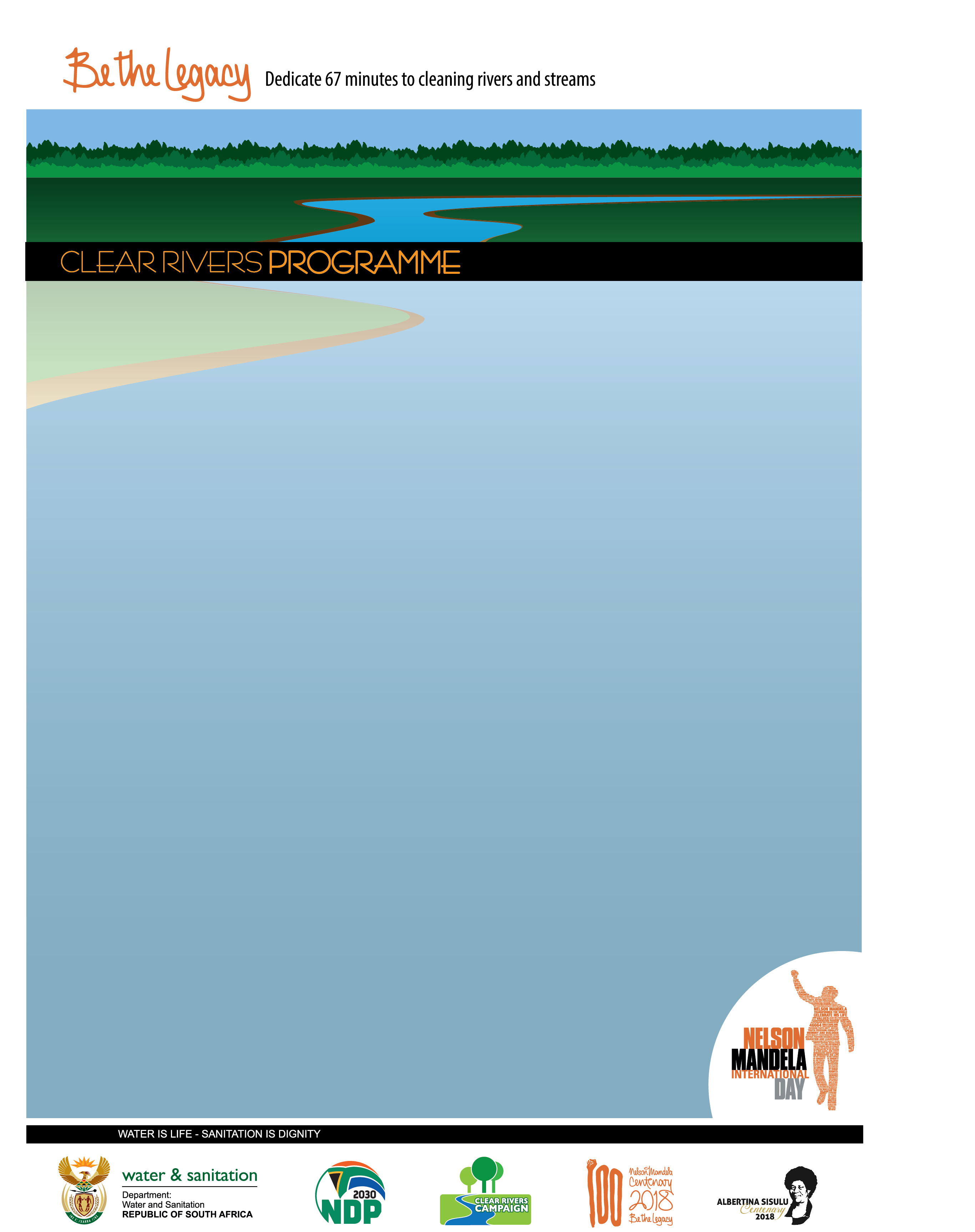 08:00 – 09:00Arrival & RegistrationAll